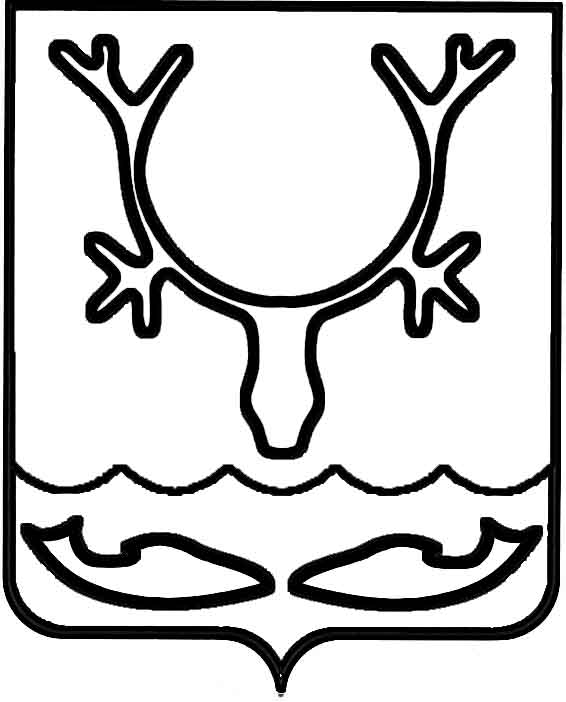 Администрация муниципального образования
"Городской округ "Город Нарьян-Мар"ПОСТАНОВЛЕНИЕО внесении изменений в муниципальную программу муниципального образования "Городской округ "Город Нарьян-Мар" "Формирование комфортной городской среды в муниципальном образовании "Городской округ "Город Нарьян-Мар"Руководствуясь статьей 179 Бюджетного кодекса Российской Федерации, 
в соответствии с Порядком разработки, реализации и оценки эффективности муниципальных программ муниципального образования "Городской округ "Город Нарьян-Мар", утвержденным постановлением Администрации МО "Городской округ "Город Нарьян-Мар" от 10.07.2018 № 453, Администрация муниципального образования "Городской округ "Город Нарьян-Мар"П О С Т А Н О В Л Я Е Т:Внести изменения в муниципальную программу муниципального образования "Городской округ "Город Нарьян-Мар" "Формирование комфортной городской среды в муниципальном образовании "Городской округ "Город 
Нарьян-Мар", утвержденную постановлением Администрации МО "Городской округ "Город Нарьян-Мар" от 31.08.2018 № 586, согласно Приложению к настоящему постановлению.Настоящее постановление вступает в силу после его официального опубликования. Приложениек постановлению Администрации муниципального образования"Городской округ "Город Нарьян-Мар"от 03.05.2024 № 678Изменения в муниципальную программу муниципального образования "Городской округ 
"Город Нарьян-Мар" "Формирование комфортной городской среды 
в муниципальном образовании "Городской округ "Город Нарьян-Мар"В паспорте муниципальной программы муниципального образования "Городской округ "Город Нарьян-Мар" "Формирование комфортной городской среды в муниципальном образовании "Городской округ "Город Нарьян-Мар" (далее – Программа) строку "Соисполнители муниципальной программы" изложить 
в следующей редакции:"".В паспорте Программы строку "Объемы и источники финансирования муниципальной программы" изложить в следующей редакции:"".В паспорте Подпрограммы 1 "Приоритетный проект "Формирование комфортной городской среды (благоустройство дворовых и общественных территорий)" Программы (далее – подпрограмма 1) строку "Соисполнители муниципальной программы" изложить в следующей редакции:"".В паспорте Подпрограммы 1 строку "Объемы и источники финансирования подпрограммы" изложить в следующей редакции:"".Приложение № 1 к Программе изложить в новой редакции."Приложение № 1к муниципальной программемуниципального образования"Городской округ "Город Нарьян-Мар""Формирование комфортной городскойсреды в муниципальном образовании"Городской округ "Город Нарьян-Мар"Переченьцелевых показателей муниципальной программы муниципального образования "Городской округ "Город Нарьян-Мар" "Формирование комфортной городскойсреды в муниципальном образовании "Городской округ "Город Нарьян-Мар"Ответственный исполнитель: управление жилищно-коммунального хозяйства Администрации муниципального образования "Городской округ "Город Нарьян-Мар".".6.	Приложение № 2 к Программе изложить в новой редакции:"Приложение № 2к муниципальной программемуниципального образования"Городской округ "Город Нарьян-Мар""Формирование комфортной городскойсреды в муниципальном образовании"Городской округ "Город Нарьян-Мар"Ресурсное обеспечениемуниципальной программы муниципального образования "Городской округ "Город Нарьян-Мар" "Формирование комфортной городской среды в муниципальном образовании "Городской округ "Город Нарьян-Мар"Ответственный исполнитель: управление жилищно-коммунального хозяйства Администрации муниципального образования "Городской округ "Город Нарьян-Мар"."".7.	Приложение № 3 к Программе изложить в новой редакции:"Приложение № 3к муниципальной программемуниципального образования"Городской округ "Город Нарьян-Мар""Формирование комфортной городскойсреды в муниципальном образовании"Городской округ "Город Нарьян-Мар"Переченьмероприятий муниципальной программы МО "Городской округ"Город Нарьян-Мар" "Формирование комфортной городской средыв муниципальном образовании "Городской округ"Город Нарьян-Мар"Ответственный исполнитель: управление жилищно-коммунального хозяйства Администрации муниципального образования "Городской округ "Город Нарьян-Мар".".03.05.2024№678Глава города Нарьян-Мара О.О. БелакСоисполнители муниципальной программыМуниципальное казенное учреждение "Управление городского хозяйства г. Нарьян-Мара";Муниципальное казенное учреждение "Чистый город";Отдел по работе с общественными организациями Администрации муниципального образования "Городской округ "Город Нарьян-Мар"Объемы и источники финансирования муниципальной программыОбщий объем финансирования Программы составляет651 580,75351 тыс. рублей, в том числе по годам:2019 год – 66 587,2 тыс. руб.;2020 год – 51 594,5 тыс. руб.;2021 год – 60 329,75588 тыс. руб.;2022 год – 101 896,26137 тыс. руб.;2023 год – 102 726,70626 тыс. руб.;2024 год – 163 720,73000 тыс. руб.;2025 год – 52 362,8000 тыс. руб.;2026 год – 52 362,80000 тыс. руб.Из них:за счет средств из окружного бюджета 
579 231, 20622 тыс. рублей, в том числе по годам:2019 год – 63 501,7 тыс. руб.;2020 год – 49 791,0 тыс. руб.;2021 год – 56 472,36297 тыс. руб.;2022 год – 57 346,55439 тыс. руб.;2023 год – 98 364,69125 тыс. руб.;2024 год – 156 165,69761 тыс. руб.;2025 год – 48 794,60000 тыс. руб.;2026 год – 48 794,60000 тыс. руб.;за счет средств бюджета муниципального образования "Городской округ "Город Нарьян-Мар" составляет31 122,14197 тыс. рублей, в том числе по годам:2019 год – 2 877,0 тыс. руб.;2020 год – 1 749,9 тыс. руб.;2021 год – 3 780,11183 тыс. руб.;2022 год – 4 048,40122 тыс. руб.;2023 год – 4 221,77458 тыс. руб.;2024 год – 7 308,55434 тыс. руб.;2025 год – 3 568,20000 тыс. руб.;2026 год – 3 568,20000 тыс. руб.;иные источники – 41 211, 40532 тыс. рублей, 
в том числе по годам:2019 год – 208,5 тыс. руб.;2020 год – 53,6 тыс. руб.;2021 год – 77,28108 тыс. руб.;2022 год – 40 501,30576 тыс. руб.;2023 год – 124, 24043 тыс. руб.;2024 год – 246,47805 тыс. руб.;2025 год – 0,00000 тыс. руб.;2026 год – 0,00000 тыс. руб.;инициативные платежи – 16,00000 тыс. рублей, 
в том числе по годам:2019 год – 0,00000 тыс. руб.;2020 год – 0,00000 тыс. руб.;2021 год – 0,00000 тыс. руб.;2022 год – 0,00000 тыс. руб.;2023 год – 16,00000 тыс. руб.;2024 год – 0,00000 тыс. руб.;2025 год – 0,00000 тыс. руб.;2026 год – 0,00000 тыс. руб.Соисполнители подпрограммыМуниципальное казенное учреждение "Управление городского хозяйства г. Нарьян-Мара";Муниципальное казенное учреждение "Чистый город";Отдел по работе с общественными организациями Администрации муниципального образования "Городской округ "Город Нарьян-Мар"Объемы и источники финансирования подпрограммыОбщий объем финансирования подпрограммы 1 составляет 630 392,68177 тыс. рублей, в том числе по годам:2019 год – 56277,9 тыс. руб.;2020 год – 42272,8 тыс. руб.;2021 год – 58772,68414 тыс. руб.;2022 год – 101 896,26137 тыс. руб.;2023 год – 102 726,70626 тыс. руб.;2024 год – 163 720,73000 тыс. руб.;2025 год – 52 362,8000 тыс. руб.;2026 год – 52 362,80000 тыс. руб.Из них:за счет средств из окружного бюджета 
560 189,20622 тыс. рублей, в том числе по годам:2019 год – 53501,7 тыс. руб.;2020 год – 40749,0 тыс. руб.;2021 год – 56 472,36297 тыс. руб.;2022 год – 57 346,55439 тыс. руб.;2023 год – 98 364,69125 тыс. руб.;2024 год – 156 165,69761 тыс. руб.;2025 год – 48 794,60000 тыс. руб.;2026 год – 48 794,60000 тыс. руб.;за счет средств бюджета муниципального образования "Городской округ "Город Нарьян-Мар" составляет28 976,07023 тыс. рублей, в том числе по годам:2019 год – 2 567,7 тыс. руб.; 2020 год – 1 470,2 тыс. руб.;2021 год – 2 223,04009 тыс. руб.;2022 год – 4 048,40122 тыс. руб.;2023 год – 4 221,77458 тыс. руб.;2024 год – 7 308,55434 тыс. руб.;2025 год – 3 568,20000 тыс. руб.;2026 год – 3 568,20000 тыс. руб.;иные источники – 41 211, 40532 тыс. рублей, 
в том числе по годам:2019 год – 208,5 тыс. руб.;2020 год – 53,6 тыс. руб.;2021 год – 77,28108 тыс. руб.;2022 год – 40 501,30576 тыс. руб.;2023 год – 124, 24043 тыс. руб.;2024 год – 246, 47805 тыс. руб.;2025 год – 0,00000 тыс. руб.;2026 год – 0,00000 тыс. руб.инициативные платежи – 16,00000 тыс. рублей, 
в том числе по годам:2019 год – 0,00000 тыс. руб.;2020 год – 0,00000 тыс. руб.;2021 год – 0,00000 тыс. руб.;2022 год – 0,00000 тыс. руб.;2023 год – 16,00000 тыс. руб.;2024 год – 0,00000 тыс. руб.;2025 год – 0,00000 тыс. руб.;2026 год – 0,00000 тыс. руб.№ п/пНаименованиеединица измеренияЗначения целевых показателейЗначения целевых показателейЗначения целевых показателейЗначения целевых показателейЗначения целевых показателейЗначения целевых показателейЗначения целевых показателейЗначения целевых показателейЗначения целевых показателей№ п/пНаименованиеединица измерениябазовый2019 год2020 год2021 год2022 год2023 год2024 год2025 год2026 год№ п/пНаименованиеединица измерения2018 год2019 год2020 год2021 год2022 год2023 год2024 год2025 год2026 годАБ123456789Муниципальная программа муниципального образования "Городской округ "Город Нарьян-Мар" "Формирование комфортной городской среды в муниципальном образовании "Городской округ "Город Нарьян-Мар"Муниципальная программа муниципального образования "Городской округ "Город Нарьян-Мар" "Формирование комфортной городской среды в муниципальном образовании "Городской округ "Город Нарьян-Мар"Муниципальная программа муниципального образования "Городской округ "Город Нарьян-Мар" "Формирование комфортной городской среды в муниципальном образовании "Городской округ "Город Нарьян-Мар"Муниципальная программа муниципального образования "Городской округ "Город Нарьян-Мар" "Формирование комфортной городской среды в муниципальном образовании "Городской округ "Город Нарьян-Мар"Муниципальная программа муниципального образования "Городской округ "Город Нарьян-Мар" "Формирование комфортной городской среды в муниципальном образовании "Городской округ "Город Нарьян-Мар"Муниципальная программа муниципального образования "Городской округ "Город Нарьян-Мар" "Формирование комфортной городской среды в муниципальном образовании "Городской округ "Город Нарьян-Мар"Муниципальная программа муниципального образования "Городской округ "Город Нарьян-Мар" "Формирование комфортной городской среды в муниципальном образовании "Городской округ "Город Нарьян-Мар"Муниципальная программа муниципального образования "Городской округ "Город Нарьян-Мар" "Формирование комфортной городской среды в муниципальном образовании "Городской округ "Город Нарьян-Мар"Муниципальная программа муниципального образования "Городской округ "Город Нарьян-Мар" "Формирование комфортной городской среды в муниципальном образовании "Городской округ "Город Нарьян-Мар"Муниципальная программа муниципального образования "Городской округ "Город Нарьян-Мар" "Формирование комфортной городской среды в муниципальном образовании "Городской округ "Город Нарьян-Мар"Муниципальная программа муниципального образования "Городской округ "Город Нарьян-Мар" "Формирование комфортной городской среды в муниципальном образовании "Городской округ "Город Нарьян-Мар"Муниципальная программа муниципального образования "Городской округ "Город Нарьян-Мар" "Формирование комфортной городской среды в муниципальном образовании "Городской округ "Город Нарьян-Мар"1Количество благоустроенных дворовых территорий на территории муниципального образования за период реализации указанной муниципальной программышт.1333551313132Количество благоустроенных общественных территорий на территории муниципального образования за период реализации указанной муниципальной программышт.39131821232427273Количество парков, обустроенных на территории муниципального образования за период реализации указанной муниципальной программышт.222222222Подпрограмма 1 "Формирование комфортной городской среды (благоустройство дворовых 
и общественных территорий)"Подпрограмма 1 "Формирование комфортной городской среды (благоустройство дворовых 
и общественных территорий)"Подпрограмма 1 "Формирование комфортной городской среды (благоустройство дворовых 
и общественных территорий)"Подпрограмма 1 "Формирование комфортной городской среды (благоустройство дворовых 
и общественных территорий)"Подпрограмма 1 "Формирование комфортной городской среды (благоустройство дворовых 
и общественных территорий)"Подпрограмма 1 "Формирование комфортной городской среды (благоустройство дворовых 
и общественных территорий)"Подпрограмма 1 "Формирование комфортной городской среды (благоустройство дворовых 
и общественных территорий)"Подпрограмма 1 "Формирование комфортной городской среды (благоустройство дворовых 
и общественных территорий)"Подпрограмма 1 "Формирование комфортной городской среды (благоустройство дворовых 
и общественных территорий)"Подпрограмма 1 "Формирование комфортной городской среды (благоустройство дворовых 
и общественных территорий)"Подпрограмма 1 "Формирование комфортной городской среды (благоустройство дворовых 
и общественных территорий)"Подпрограмма 1 "Формирование комфортной городской среды (благоустройство дворовых 
и общественных территорий)"1Площадь благоустроенных дворовых территорийкв. м01310131013104 6604 6609240924092402Площадь благоустроенных общественных территорийкв. м10 90021 01227 32238 00450 65778 657975171000001000003Доля благоустроенных дворовых территорий от общего количества дворовых территорий, подлежащих благоустройству в рамках муниципальной программы%09991414142020Подпрограмма 2 "Формирование комфортной городской среды (благоустройство парков)"Подпрограмма 2 "Формирование комфортной городской среды (благоустройство парков)"Подпрограмма 2 "Формирование комфортной городской среды (благоустройство парков)"Подпрограмма 2 "Формирование комфортной городской среды (благоустройство парков)"Подпрограмма 2 "Формирование комфортной городской среды (благоустройство парков)"Подпрограмма 2 "Формирование комфортной городской среды (благоустройство парков)"Подпрограмма 2 "Формирование комфортной городской среды (благоустройство парков)"Подпрограмма 2 "Формирование комфортной городской среды (благоустройство парков)"Подпрограмма 2 "Формирование комфортной городской среды (благоустройство парков)"Подпрограмма 2 "Формирование комфортной городской среды (благоустройство парков)"Подпрограмма 2 "Формирование комфортной городской среды (благоустройство парков)"Подпрограмма 2 "Формирование комфортной городской среды (благоустройство парков)"1Количество реализованных проектов по благоустройству парковед.222222222Наименование муниципальной программы (подпрограммы)Источник финансированияОбъемы финансирования, тыс. руб.Объемы финансирования, тыс. руб.Объемы финансирования, тыс. руб.Объемы финансирования, тыс. руб.Объемы финансирования, тыс. руб.Объемы финансирования, тыс. руб.Объемы финансирования, тыс. руб.Объемы финансирования, тыс. руб.Объемы финансирования, тыс. руб.Наименование муниципальной программы (подпрограммы)Источник финансированияВсего2019 год2020 год2021 год2022 год2023 год2024 год2025 год2026 годАБ123456789Муниципальная программа "Формирование комфортной городской среды в муниципальном образовании "Городской округ "Город Нарьян-Мар"Итого, в том числе:651 580,7535166 587,251 594,560 329,75588101 896,26137102 726,70626163 720,7300052 362,8000052 362,80000Муниципальная программа "Формирование комфортной городской среды в муниципальном образовании "Городской округ "Город Нарьян-Мар"окружной бюджет579 231,2062263 501,749 791,056 472,3629757 346,5543998 364,69125156 165,6976148 794,6000048 794,60000Муниципальная программа "Формирование комфортной городской среды в муниципальном образовании "Городской округ "Город Нарьян-Мар"городской бюджет31 122,141972 877,01 749,93 780,111834 048,401224 221,774587 308,554343 568,200003 568,20000Муниципальная программа "Формирование комфортной городской среды в муниципальном образовании "Городской округ "Город Нарьян-Мар"иные источники41 211,40532208,553,677,2810840 501,30576124,24043246,478050,000000,00000Муниципальная программа "Формирование комфортной городской среды в муниципальном образовании "Городской округ "Город Нарьян-Мар"инициативные платежи16,000000,00,00,000000,0000016,000000,000000,000000,00000Подпрограмма 1 "Приоритетный проект "Формирование комфортной городской среды (благоустройство дворовых и общественных территорий)"Итого, в том числе:630 392,6817756 277,942 272,858 772,68414101 896,26137102 726,70626163 720,7300052 362,8000052 362,80000Подпрограмма 1 "Приоритетный проект "Формирование комфортной городской среды (благоустройство дворовых и общественных территорий)"окружной бюджет560 189,2062253 501,740 749,056 472,3629757 346,5543998 364,69125156 165,6976148 794,6000048 794,60000Подпрограмма 1 "Приоритетный проект "Формирование комфортной городской среды (благоустройство дворовых и общественных территорий)"городской бюджет28 976,070232 567,71 470,22 223,040094 048,401224 221,774587 308,554343 568,200003 568,20000Подпрограмма 1 "Приоритетный проект "Формирование комфортной городской среды (благоустройство дворовых и общественных территорий)"иные источники41 211,40532208,553,677,2810840 501,30576124,24043246,478050,000000,00000Подпрограмма 1 "Приоритетный проект "Формирование комфортной городской среды (благоустройство дворовых и общественных территорий)"инициативные платежи16,000000,00,00,000000,0000016,000000,000000,000000,00000Подпрограмма 2 "Приоритетный проект "Формирование комфортной городской среды (благоустройство парков)"Итого, в том числе:21 188,0717410 309,39 321,71 557,071740,000000,000000,000000,000000,00000Подпрограмма 2 "Приоритетный проект "Формирование комфортной городской среды (благоустройство парков)"окружной бюджет19 042,0000010 000,09 042,00,000000,000000,000000,000000,000000,00000Подпрограмма 2 "Приоритетный проект "Формирование комфортной городской среды (благоустройство парков)"городской бюджет2 146,07174309,3279,71 557,071740,000000,000000,000000,000000,00000№ п/пНаименование мероприятияИсточник финансированияИсточник финансированияОбъемы финансирования, тыс. руб.Объемы финансирования, тыс. руб.Объемы финансирования, тыс. руб.Объемы финансирования, тыс. руб.Объемы финансирования, тыс. руб.Объемы финансирования, тыс. руб.Объемы финансирования, тыс. руб.Объемы финансирования, тыс. руб.Объемы финансирования, тыс. руб.Объемы финансирования, тыс. руб.Объемы финансирования, тыс. руб.Объемы финансирования, тыс. руб.№ п/пНаименование мероприятияИсточник финансированияИсточник финансированияВсего2019 год2020 год2021 год2022 год2022 год2023 год2023 год2024 год2025 год2025 год2026 годАБВВ123455667889Подпрограмма 1 "Приоритетный проект "Формирование комфортной городской среды (благоустройство дворовых и общественных территорий)"Подпрограмма 1 "Приоритетный проект "Формирование комфортной городской среды (благоустройство дворовых и общественных территорий)"Подпрограмма 1 "Приоритетный проект "Формирование комфортной городской среды (благоустройство дворовых и общественных территорий)"Подпрограмма 1 "Приоритетный проект "Формирование комфортной городской среды (благоустройство дворовых и общественных территорий)"Подпрограмма 1 "Приоритетный проект "Формирование комфортной городской среды (благоустройство дворовых и общественных территорий)"Подпрограмма 1 "Приоритетный проект "Формирование комфортной городской среды (благоустройство дворовых и общественных территорий)"Подпрограмма 1 "Приоритетный проект "Формирование комфортной городской среды (благоустройство дворовых и общественных территорий)"Подпрограмма 1 "Приоритетный проект "Формирование комфортной городской среды (благоустройство дворовых и общественных территорий)"Подпрограмма 1 "Приоритетный проект "Формирование комфортной городской среды (благоустройство дворовых и общественных территорий)"Подпрограмма 1 "Приоритетный проект "Формирование комфортной городской среды (благоустройство дворовых и общественных территорий)"Подпрограмма 1 "Приоритетный проект "Формирование комфортной городской среды (благоустройство дворовых и общественных территорий)"Подпрограмма 1 "Приоритетный проект "Формирование комфортной городской среды (благоустройство дворовых и общественных территорий)"Подпрограмма 1 "Приоритетный проект "Формирование комфортной городской среды (благоустройство дворовых и общественных территорий)"Подпрограмма 1 "Приоритетный проект "Формирование комфортной городской среды (благоустройство дворовых и общественных территорий)"Подпрограмма 1 "Приоритетный проект "Формирование комфортной городской среды (благоустройство дворовых и общественных территорий)"Подпрограмма 1 "Приоритетный проект "Формирование комфортной городской среды (благоустройство дворовых и общественных территорий)"1.1.Основное мероприятие: Благоустройство дворовых территорий итого, том числе:0,000000,000000,00,00,000000,000000,000000,000000,000000,000000,000000,000000,000001.1.Основное мероприятие: Благоустройство дворовых территорий окружной бюджет0,000000,000000,00,00,000000,000000,000000,000000,000000,000000,000000,000000,000001.1.Основное мероприятие: Благоустройство дворовых территорий городской бюджет0,000000,000000,00,00,000000,000000,000000,000000,000000,000000,000000,000000,000001.1.1.Поддержка муниципальных программ формирования современной городской средыитого, том числе:0,000000,000000,00,00,000000,000000,000000,000000,000000,000000,000000,000000,000001.1.1.Поддержка муниципальных программ формирования современной городской средыокружной бюджет0,000000,000000,00,00,000000,000000,000000,000000,000000,000000,000000,000000,000001.1.2.Реализация проектов по благоустройству дворовых территорийитого, том числе:0,000000,000000,00,00,000000,000000,000000,000000,000000,000000,000000,000000,000001.1.2.Реализация проектов по благоустройству дворовых территорийгородской бюджет0,000000,000000,00,00,000000,000000,000000,000000,000000,000000,000000,000000,00000Благоустройство дворовых территорий жилых домов 
в городе 
Нарьян-Мареитого, в том числе:0,000000,000000,00,00,000000,000000,000000,000000,000000,000000,000000,000000,00000Благоустройство дворовых территорий жилых домов 
в городе 
Нарьян-Мареокружной бюджет0,000000,000000,00,00,000000,000000,000000,000000,000000,000000,000000,000000,00000Благоустройство дворовых территорий жилых домов 
в городе 
Нарьян-Марегородской бюджет0,000000,000000,00,00,000000,000000,000000,000000,000000,000000,000000,000000,000001.2.Основное мероприятие: Благоустройство общественных территорийитого, в том числе:0,000000,000000,00,00,000000,000000,000000,000000,000000,000000,000000,000000,000001.2.Основное мероприятие: Благоустройство общественных территорийокружной бюджет0,000000,000000,00,00,000000,000000,000000,000000,000000,000000,000000,000000,000001.2.Основное мероприятие: Благоустройство общественных территорийгородской бюджет0,000000,000000,00,00,000000,000000,000000,000000,000000,000000,000000,000000,000001.2.1.Софинансирование расходных обязательств по благоустройству территорий (Реализация комплексных проектов по благоустройству общественных территорий)итого, в том числе:0,000000,000000,00,00,000000,000000,000000,000000,000000,000000,000000,000000,000001.2.1.Софинансирование расходных обязательств по благоустройству территорий (Реализация комплексных проектов по благоустройству общественных территорий)окружной бюджет0,000000,000000,00,00,000000,000000,000000,000000,000000,000000,000000,000000,000001.2.2.Реализация комплексных проектов по благоустройству общественных территорийитого, в том числе:0,000000,000000,00,00,000000,000000,000000,000000,000000,000000,000000,000000,000001.2.2.Реализация комплексных проектов по благоустройству общественных территорийгородской бюджет0,000000,000000,00,00,000000,000000,000000,000000,000000,000000,000000,000000,000001.3.Основное мероприятие: Региональный проект Ненецкого автономного округа "Формирование комфортной городской среды"итого, в том числе:229 792,30000229 792,3000017497,716184,312 160,4000012 128,3000012 128,3000057 273,9000057 273,90000114 547,70000114 547,700000,000000,000001.3.Основное мероприятие: Региональный проект Ненецкого автономного округа "Формирование комфортной городской среды"окружной бюджет222 898,20000222 898,2000016972,815698,711 795,5000011 764,4000011 764,4000055 555,6000055 555,60000111 111,20000111 111,200000,000000,000001.3.Основное мероприятие: Региональный проект Ненецкого автономного округа "Формирование комфортной городской среды"городской бюджет6 894,100006 894,10000524,9485,6364,90000363,90000363,900001 718,300001 718,300003 436,500003 436,500000,000000,000001.3.1.Реализация программ формирования современной городской средыитого, в том числе:229 792,30000229 792,3000017497,716184,312 160,4000012 128,3000012 128,3000057 273,9000057 273,90000114 547,70000114 547,700000,000000,000001.3.1.Реализация программ формирования современной городской средыокружной бюджет222 898,20000222 898,2000016972,815698,711 795,5000011 764,4000011 764,4000055 555,6000055 555,60000111 111,20000111 111,200000,000000,000001.3.1.Реализация программ формирования современной городской средыгородской бюджет6 894,100006 894,10000524,9485,6364,90000363,90000363,900001 718,300001 718,300003 436,500003 436,500000,000000,00000Устройство спортивной игровой площадки 
по пер. Рождественский в районе д. 16 итого, в том числе:8 113,300008 113,300008113,30,00,000000,000000,000000,000000,000000,000000,000000,000000,00000Устройство спортивной игровой площадки 
по пер. Рождественский в районе д. 16 окружной бюджет7 869,900007 869,900007869,90,00,000000,000000,000000,000000,000000,000000,000000,000000,00000Устройство спортивной игровой площадки 
по пер. Рождественский в районе д. 16 городской бюджет243,40000243,40000243,40,00,000000,000000,000000,000000,000000,000000,000000,000000,00000Обустройство общественной территории на пересечении 
ул. Ненецкой 
и ул. Смидовича в районе Центра занятостиитого, в том числе:9 384,400009 384,400009384,40,00,000000,000000,000000,000000,000000,000000,000000,000000,00000Обустройство общественной территории на пересечении 
ул. Ненецкой 
и ул. Смидовича в районе Центра занятостиокружной бюджет9 102,900009 102,900009102,90,00,000000,000000,000000,000000,000000,000000,000000,000000,00000Обустройство общественной территории на пересечении 
ул. Ненецкой 
и ул. Смидовича в районе Центра занятостигородской бюджет281,50000281,50000281,50,00,000000,000000,000000,000000,000000,000000,000000,000000,00000Обустройство общественной территории 
в районе перекрестка 
ул. Меньшикова и ул. 60-лет СССРитого, в том числе:8 092,100008 092,100000,08092,10,000000,000000,000000,000000,000000,000000,000000,000000,00000Обустройство общественной территории 
в районе перекрестка 
ул. Меньшикова и ул. 60-лет СССРокружной бюджет7 849,300007 849,300000,07849,30,000000,000000,000000,000000,000000,000000,000000,000000,00000Обустройство общественной территории 
в районе перекрестка 
ул. Меньшикова и ул. 60-лет СССРгородской бюджет242,80000242,800000,0242,80,000000,000000,000000,000000,000000,000000,000000,000000,00000Обустройство общественной территории 
в районе ул. Комсомольская и Бондарнаяитого, в том числе:8 092,200008 092,200000,08092,20,000000,000000,000000,000000,000000,000000,000000,000000,00000Обустройство общественной территории 
в районе ул. Комсомольская и Бондарнаяокружной бюджет7 849,400007 849,400000,07849,40,000000,000000,000000,000000,000000,000000,000000,000000,00000Обустройство общественной территории 
в районе ул. Комсомольская и Бондарнаягородской бюджет242,80000242,800000,0242,80,000000,000000,000000,000000,000000,000000,000000,000000,00000Обустройство спортивного игрового кластера 
в районе 
ул. Строительная, д.10,11итого, в том числе:6 080,200006 080,200000,00,06 080,200000,000000,000000,000000,000000,000000,000000,000000,00000Обустройство спортивного игрового кластера 
в районе 
ул. Строительная, д.10,11окружной бюджет5 897,750005 897,750000,00,05 897,750000,000000,000000,000000,000000,000000,000000,000000,00000Обустройство спортивного игрового кластера 
в районе 
ул. Строительная, д.10,11городской бюджет182,45000182,450000,00,0182,450000,000000,000000,000000,000000,000000,000000,000000,00000Обустройство детской игровой площадки 
в районе ДС "Радуга"итого, в том числе:6 080,200006 080,200000,00,06 080,200000,000000,000000,000000,000000,000000,000000,000000,00000Обустройство детской игровой площадки 
в районе ДС "Радуга"окружной бюджет5 897,750005 897,750000,00,05 897,750000,000000,000000,000000,000000,000000,000000,000000,00000Обустройство детской игровой площадки 
в районе ДС "Радуга"городской бюджет182,45000182,450000,00,0182,450000,000000,000000,000000,000000,000000,000000,000000,00000Благоустройство территории 
в районе 
ул. Рыбников, д.6Б, 3Битого, в том числе:12 128,3000012 128,300000,000000,000000,0000012 128,3000012 128,300000,000000,000000,000000,000000,000000,00000Благоустройство территории 
в районе 
ул. Рыбников, д.6Б, 3Бокружной бюджет11 764,4000011 764,400000,00,00,0000011 764,4000011 764,400000,000000,000000,000000,000000,000000,00000Благоустройство территории 
в районе 
ул. Рыбников, д.6Б, 3Бгородской бюджет363,90000363,900000,00,00,00000363,90000363,900000,000000,000000,000000,000000,000000,00000Обустройство прогулочной зоны в микрорайоне Сахалин (Сахалинский лес)итого, в том числе:15 726,9831015 726,983100,000000,000000,000000,000000,0000015 726,9831015 726,983100,000000,000000,000000,00000Обустройство прогулочной зоны в микрорайоне Сахалин (Сахалинский лес)окружной бюджет15 255,1736015 255,173600,00,00,000000,000000,0000015 255,1736015 255,173600,000000,000000,000000,00000Обустройство прогулочной зоны в микрорайоне Сахалин (Сахалинский лес)городской бюджет471,80950471,809500,00,00,000000,000000,00000471,80950471,809500,000000,000000,000000,00000Общественная территория 
в районе МКД 
№ 34 по ул. Первомайской и № 3 и № 5 по ул. им. В.И. Ленинаитого, в том числе:20 703,3970020 703,397000,000000,000000,000000,000000,0000020 703,3970020 703,397000,000000,000000,000000,00000Общественная территория 
в районе МКД 
№ 34 по ул. Первомайской и № 3 и № 5 по ул. им. В.И. Ленинаокружной бюджет20 082,2535020 082,253500,00,00,000000,000000,0000020 082,2535020 082,253500,000000,000000,000000,00000Общественная территория 
в районе МКД 
№ 34 по ул. Первомайской и № 3 и № 5 по ул. им. В.И. Ленинагородской бюджет621,14350621,143500,00,00,000000,000000,00000621,14350621,143500,000000,000000,000000,00000Обустройство стоянки около ДС на ул.Швецова (второй этап) итого, в том числе:20 843,5199020 843,519900,000000,000000,000000,000000,0000020 843,5199020 843,519900,000000,000000,000000,00000Обустройство стоянки около ДС на ул.Швецова (второй этап) окружной бюджет20 218,1729020 218,172900,00,00,000000,000000,0000020 218,1729020 218,172900,000000,000000,000000,00000Обустройство стоянки около ДС на ул.Швецова (второй этап) городской бюджет625,34700625,347000,00,00,000000,000000,00000625,34700625,347000,000000,000000,000000,00000Общественная территория Берег Качгортинской курьи в районе домов № 26, 35, 36 по ул. Полярнаяитого, в том числе:43 800,0000043 800,000000,000000,000000,000000,000000,000000,000000,0000043 800,0000043 800,000000,000000,00000Общественная территория Берег Качгортинской курьи в районе домов № 26, 35, 36 по ул. Полярнаяокружной бюджет42 485,9736242 485,973620,00,00,000000,000000,000000,000000,0000042 485,9736242 485,973620,000000,00000Общественная территория Берег Качгортинской курьи в районе домов № 26, 35, 36 по ул. Полярнаягородской бюджет1 314,026381 314,026380,00,00,000000,000000,000000,000000,000001 314,026381 314,026380,000000,00000Обустройство общественной территории в районе дома № 9 по ул. 60-летия СССР и дома № 46 по ул. им. В.И. Ленинаитого, в том числе:12 227,7000012 227,700000,000000,000000,000000,000000,000000,000000,0000012 227,7000012 227,700000,000000,00000Обустройство общественной территории в районе дома № 9 по ул. 60-летия СССР и дома № 46 по ул. им. В.И. Ленинаокружной бюджет11 860,8616311 860,861630,00,00,000000,000000,000000,000000,0000011 860,8616311 860,861630,000000,00000Обустройство общественной территории в районе дома № 9 по ул. 60-летия СССР и дома № 46 по ул. им. В.И. Ленинагородской бюджет366,83837366,838370,00,00,000000,000000,000000,000000,00000366,83837366,838370,000000,00000Общественная территория, расположенная между МКД 
№ 29 по ул. им. В.И. Ленина и магазинами "Близнецы", 
в районе школы 
№ 1 и здания 
№ 25А по ул. им. В.И. Ленинаитого, в том числе:58 520,0000058 520,000000,000000,000000,000000,000000,000000,000000,0000058 520,0000058 520,000000,000000,00000Общественная территория, расположенная между МКД 
№ 29 по ул. им. В.И. Ленина и магазинами "Близнецы", 
в районе школы 
№ 1 и здания 
№ 25А по ул. им. В.И. Ленинаокружной бюджет56 764,3647556 764,364750,00,00,000000,000000,000000,000000,0000056 764,3647556 764,364750,000000,00000Общественная территория, расположенная между МКД 
№ 29 по ул. им. В.И. Ленина и магазинами "Близнецы", 
в районе школы 
№ 1 и здания 
№ 25А по ул. им. В.И. Ленинагородской бюджет1 755,635251 755,635250,00,00,000000,000000,000000,000000,000001 755,635251 755,635250,000000,000001.4.Основное мероприятие: Благоустройство территорийитого, в том числе:331 166,40000331 166,4000035115,124192,743 103,9000041 298,9000041 298,9000042 156,0000042 156,0000042 574,2000042 574,2000051 362,8000051 362,800001.4.Основное мероприятие: Благоустройство территорийокружной бюджет319 176,30000319 176,3000034061,623466,741 810,7000040 059,9000040 059,9000040 891,3000040 891,3000041 296,9000041 296,9000048 794,6000048 794,600001.4.Основное мероприятие: Благоустройство территорийгородской бюджет11 990,1000011 990,100001053,5726,01 293,200001 239,000001 239,000001 264,700001 264,700001 277,300001 277,300002 568,200002 568,200001.4.1.Cубсидии местным бюджетам на софинансирование расходных обязательств по благоустройству территорий (Реализация мероприятий по благоустройству территорий)итого, в том числе:180 290,20000180 290,2000034061,623466,741 810,7000040 059,9000040 059,9000040 891,3000040 891,30000----1.4.1.Cубсидии местным бюджетам на софинансирование расходных обязательств по благоустройству территорий (Реализация мероприятий по благоустройству территорий)окружной бюджет180 290,20000180 290,2000034 061,623 466,741 810,7000040 059,9000040 059,9000040 891,3000040 891,30000----1.4.2.Cофинансирование субсидии местным бюджетам на софинансирование расходных обязательств по благоустройству территорий (Реализация мероприятий по благоустройству территорий)итого, в том числе:5 576,400005 576,400001053,5726,01 293,200001 239,000001 239,000001 264,700001 264,70000----1.4.2.Cофинансирование субсидии местным бюджетам на софинансирование расходных обязательств по благоустройству территорий (Реализация мероприятий по благоустройству территорий)городской бюджет5 576,400005 576,400001 053,5726,01 293,200001 239,000001 239,000001 264,700001 264,70000Обустройство общественной территории на пересечении 
ул. Ненецкой и ул. Смидовича в районе Центра занятостиитого, в том числе:9 998,200009 998,200009998,20,000000,000000,000000,000000,000000,00000----Обустройство общественной территории на пересечении 
ул. Ненецкой и ул. Смидовича в районе Центра занятостиокружной бюджет9 698,300009 698,300009698,30,00,000000,000000,000000,000000,00000----Обустройство общественной территории на пересечении 
ул. Ненецкой и ул. Смидовича в районе Центра занятостигородской бюджет299,90000299,90000299,90,00,000000,000000,000000,000000,00000----Обустройство общественной территории 
в районе средней школы № 5  итого, в том числе:15 532,2000015 532,2000015532,20,000000,000000,000000,000000,000000,00000----Обустройство общественной территории 
в районе средней школы № 5  окружной бюджет15 066,2000015 066,2000015066,20,00,000000,000000,000000,000000,00000----Обустройство общественной территории 
в районе средней школы № 5  городской бюджет466,00000466,00000466,00,00,000000,000000,000000,000000,00000----Благоустройство общественной территории в районе строения № 6 по ул. им. В.И.Ленина 
в городе 
Нарьян-Маре итого, в том числе:9 584,700009 584,700009584,70,00,000000,000000,000000,000000,00000----Благоустройство общественной территории в районе строения № 6 по ул. им. В.И.Ленина 
в городе 
Нарьян-Маре окружной бюджет9 297,100009 297,100009297,10,00,000000,000000,000000,000000,00000----Благоустройство общественной территории в районе строения № 6 по ул. им. В.И.Ленина 
в городе 
Нарьян-Маре городской бюджет287,60000287,60000287,60,00,000000,000000,000000,000000,00000----Обустройство общественной территории 
в районе перекрестка ул. Меньшикова и ул. 60-лет СССРитого, в том числе:8 817,800008 817,800000,08817,80,000000,000000,000000,000000,00000----Обустройство общественной территории 
в районе перекрестка ул. Меньшикова и ул. 60-лет СССРокружной бюджет8 553,100008 553,100000,08553,10,000000,000000,000000,000000,00000----Обустройство общественной территории 
в районе перекрестка ул. Меньшикова и ул. 60-лет СССРгородской бюджет264,70000264,700000,0264,70,000000,000000,000000,000000,00000----Обустройство общественной территории   
в районе ул. Комсомольская 
и Бондарнаяитого, в том числе:3 342,000003 342,000000,03342,00,000000,000000,000000,000000,00000----Обустройство общественной территории   
в районе ул. Комсомольская 
и Бондарнаяокружной бюджет3 241,700003 241,700000,03241,70,000000,000000,000000,000000,00000----Обустройство общественной территории   
в районе ул. Комсомольская 
и Бондарнаягородской бюджет100,30000100,300000,0100,30,000000,000000,000000,000000,00000----Устройство дополнительных игровых элементов и безопасного покрытия на детской игровой площадке в районе МКД 33Б по ул. им. В.И. Ленина 
в г. Нарьян-Мареитого, в том числе:2 450,000002 450,000000,02450,00,000000,000000,000000,000000,00000----Устройство дополнительных игровых элементов и безопасного покрытия на детской игровой площадке в районе МКД 33Б по ул. им. В.И. Ленина 
в г. Нарьян-Мареокружной бюджет2 376,500002 376,500000,02376,50,000000,000000,000000,000000,00000----Устройство дополнительных игровых элементов и безопасного покрытия на детской игровой площадке в районе МКД 33Б по ул. им. В.И. Ленина 
в г. Нарьян-Марегородской бюджет73,5000073,500000,073,50,000000,000000,000000,000000,00000----Установка малых архитектурных форм с организацией подсветки в районе строения №6 по ул. им. В.И. Ленинаитого, в том числе:1 204,000001 204,000000,01204,00,000000,000000,000000,000000,00000----Установка малых архитектурных форм с организацией подсветки в районе строения №6 по ул. им. В.И. Ленинаокружной бюджет1 167,900001 167,900000,01167,90,000000,000000,000000,000000,00000----Установка малых архитектурных форм с организацией подсветки в районе строения №6 по ул. им. В.И. Ленинагородской бюджет36,1000036,100000,036,10,000000,000000,000000,000000,00000----Обустройство спортивного игрового кластера 
в районе ул. Строительная, д.10,11итого, в том числе:14 239,8250414 239,825040,00,014 239,825040,000000,000000,000000,00000----Обустройство спортивного игрового кластера 
в районе ул. Строительная, д.10,11окружной бюджет13 812,6302913 812,630290,00,013 812,630290,000000,000000,000000,00000----Обустройство спортивного игрового кластера 
в районе ул. Строительная, д.10,11городской бюджет427,19475427,194750,00,0427,194750,000000,000000,000000,00000----Обустройство детской игровой площадки 
в районе ДС "Радуга"итого, в том числе:14 645,5480114 645,548010,00,014 645,548010,000000,000000,000000,00000----Обустройство детской игровой площадки 
в районе ДС "Радуга"окружной бюджет14 206,0985714 206,098570,00,014 206,098570,000000,000000,000000,00000----Обустройство детской игровой площадки 
в районе ДС "Радуга"городской бюджет439,44944439,449440,00,0439,449440,000000,000000,000000,00000----Обустройство стоянки около ДС на ул. Швецоваитого, в том числе:14 218,5269514 218,526950,000000,0000014 218,526950,000000,000000,000000,00000----Обустройство стоянки около ДС на ул. Швецоваокружной бюджет13 791,9711413 791,971140,00,013 791,971140,000000,000000,000000,00000----Обустройство стоянки около ДС на ул. Швецовагородской бюджет426,55581426,555810,00,0426,555810,000000,000000,000000,00000----Благоустройство территории 
в районе ул. Рыбников, д.6Б, 3Битого, в том числе:36 221,1955736 221,195570,00,00,0000036 221,1955736 221,195570,000000,00000----Благоустройство территории 
в районе ул. Рыбников, д.6Б, 3Бокружной бюджет35 134,5597035 134,559700,00,00,0000035 134,5597035 134,559700,000000,00000----Благоустройство территории 
в районе ул. Рыбников, д.6Б, 3Бгородской бюджет1 086,635871 086,635870,00,00,000001 086,635871 086,635870,000000,00000----Обустройство рекреационной зоны в районе метеостанцииитого, в том числе:4 777,704434 777,704430,000000,000000,000004 777,704434 777,704430,000000,00000----Обустройство рекреационной зоны в районе метеостанцииокружной бюджет4 634,340304 634,340300,00,00,000004 634,340304 634,340300,000000,00000----Обустройство рекреационной зоны в районе метеостанциигородской бюджет143,36413143,364130,00,00,00000143,36413143,364130,000000,00000---- Общественная территория в районе МКД 
№ 34 по ул. Первомайской и № 3 и № 5 по ул. им. В.И. Ленинаитого, в том числе:6 933,997876 933,997870,00,00,000000,000000,000006 933,997876 933,99787---- Общественная территория в районе МКД 
№ 34 по ул. Первомайской и № 3 и № 5 по ул. им. В.И. Ленинаокружной бюджет6 725,977936 725,977930,00,00,000000,000000,000006 725,977936 725,97793---- Общественная территория в районе МКД 
№ 34 по ул. Первомайской и № 3 и № 5 по ул. им. В.И. Ленинагородской бюджет208,01994208,019940,00,00,000000,000000,00000208,01994208,01994----Обустройство стоянки около ДС на ул.Швецова (второй этап)итого, в том числе:34 466,7797634 466,779760,00,00,000000,000000,0000034 466,7797634 466,77976----Обустройство стоянки около ДС на ул.Швецова (второй этап)окружной бюджет33 432,7763633 432,776360,00,00,000000,000000,0000033 432,7763633 432,77636----Обустройство стоянки около ДС на ул.Швецова (второй этап)городской бюджет1 034,003401 034,003400,00,00,000000,000000,000001 034,003401 034,00340----Разработка проекта по обустройству спортивного игрового кластера 
в районе 
ул. Строительная д.10,11итого, в том числе:198,60000198,600000,0198,60,000000,000000,000000,000000,00000----Разработка проекта по обустройству спортивного игрового кластера 
в районе 
ул. Строительная д.10,11окружной бюджет192,60000192,600000,0192,60,000000,000000,000000,000000,00000----Разработка проекта по обустройству спортивного игрового кластера 
в районе 
ул. Строительная д.10,11городской бюджет6,000006,000000,06,00,000000,000000,000000,000000,00000----Разработка проекта по обустройству детской игровой площадки в районе ДС "Радуга"итого, в том числе:198,60000198,600000,0198,60,000000,000000,000000,000000,00000----Разработка проекта по обустройству детской игровой площадки в районе ДС "Радуга"окружной бюджет192,60000192,600000,0192,60,000000,000000,000000,000000,00000----Разработка проекта по обустройству детской игровой площадки в районе ДС "Радуга"городской бюджет6,000006,000000,06,00,000000,000000,000000,000000,00000----Разработка проекта 
по обустройству стоянки около ДС на ул. Швецоваитого, в том числе:198,60000198,600000,0198,60,000000,000000,000000,000000,00000----Разработка проекта 
по обустройству стоянки около ДС на ул. Швецоваокружной бюджет192,60000192,600000,0192,60,000000,000000,000000,000000,00000----Разработка проекта 
по обустройству стоянки около ДС на ул. Швецовагородской бюджет6,000006,000000,06,00,000000,000000,000000,000000,00000----Благоустройство общественной территории, район центральной аптеки по ул. им. Пырерки д. 15, 
г. Нарьян-Маритого, в том числе:7 783,100007 783,100000,07783,10,000000,000000,000000,000000,00000----Благоустройство общественной территории, район центральной аптеки по ул. им. Пырерки д. 15, 
г. Нарьян-Марокружной бюджет7 549,700007 549,700000,07549,70,000000,000000,000000,000000,00000----Благоустройство общественной территории, район центральной аптеки по ул. им. Пырерки д. 15, 
г. Нарьян-Маргородской бюджет233,40000233,400000,0233,40,000000,000000,000000,000000,00000----Разработка дизайн-проектов на планируемые объекты благоустройства, определённые рейтинговым голосованиемитого, в том числе:850,22237850,222370,00,00,00000300,00000300,00000550,22237550,22237----Разработка дизайн-проектов на планируемые объекты благоустройства, определённые рейтинговым голосованиемокружной бюджет824,69571824,695710,00,00,00000291,00000291,00000533,69571533,69571----Разработка дизайн-проектов на планируемые объекты благоустройства, определённые рейтинговым голосованиемгородской бюджет25,5266625,526660,00,00,000009,000009,0000016,5266616,52666----Выполнение геодезических работ (топографическая съемка) 
для разработки ПСД по благоустройству дворовых 
и общественных территорий 
в рамках реализации мероприятия "Разработка дизайн-проектов на планируемые объекты благоустройства, определенные рейтинговым голосованиемитого, в том числе:205,00000205,000000,00,00,000000,000000,00000205,00000205,00000----Выполнение геодезических работ (топографическая съемка) 
для разработки ПСД по благоустройству дворовых 
и общественных территорий 
в рамках реализации мероприятия "Разработка дизайн-проектов на планируемые объекты благоустройства, определенные рейтинговым голосованиемокружной бюджет198,85000198,850000,00,00,000000,000000,00000198,85000198,85000----Выполнение геодезических работ (топографическая съемка) 
для разработки ПСД по благоустройству дворовых 
и общественных территорий 
в рамках реализации мероприятия "Разработка дизайн-проектов на планируемые объекты благоустройства, определенные рейтинговым голосованиемгородской бюджет6,150006,150000,00,00,000000,000000,000006,150006,15000----1.4.3.Субсидии местным бюджетам на софинансирование расходных обязательств по благоустройству территорийитого, в том числе:138886,10000138886,10000-------41296,9000041296,9000048 794,6000048 794,600001.4.3.Субсидии местным бюджетам на софинансирование расходных обязательств по благоустройству территорийокружной бюджет138886,1000138886,1000-------41 296,9000041 296,9000048 794,6000048 794,600001.4.4.Софинансирование субсидии местным бюджетам на софинансирование расходных обязательств по благоустройству территорийитого, в том числе:6 413,700006 413,70000-------1 277,300001 277,300002 568,200002 568,200001.4.4.Софинансирование субсидии местным бюджетам на софинансирование расходных обязательств по благоустройству территорийгородской бюджет6413,700006413,70000-------1 277,300001 277,300002 568,200002 568,20000Благоустройство дворовой территории многоквартирных домов по ул. им. И.П.Выучейского, д. 22, ул. Ненецкая, д. 2, 
ул. Ненецкая, д. 4, первый этапитого, в том числе:2 718,271402 718,27140-------2 718,271402 718,271400,000000,00000Благоустройство дворовой территории многоквартирных домов по ул. им. И.П.Выучейского, д. 22, ул. Ненецкая, д. 2, 
ул. Ненецкая, д. 4, первый этапокружной бюджет2 636,800002 636,80000-------2 636,800002 636,800000,000000,00000Благоустройство дворовой территории многоквартирных домов по ул. им. И.П.Выучейского, д. 22, ул. Ненецкая, д. 2, 
ул. Ненецкая, д. 4, первый этапгородской бюджет81,4714081,47140-------81,4714081,471400,000000,00000Обустройство общественной территории в районе дома № 9 по ул. 60-летия СССР и дома 
№ 46 по ул. им. В.И. Ленинаитого, в том числе:16 908,9773016 908,97730-------16 908,9773016 908,977300,000000,00000Обустройство общественной территории в районе дома № 9 по ул. 60-летия СССР и дома 
№ 46 по ул. им. В.И. Ленинаокружной бюджет16 401,7000016 401,70000-------16 401,7000016 401,700000,000000,00000Обустройство общественной территории в районе дома № 9 по ул. 60-летия СССР и дома 
№ 46 по ул. им. В.И. Ленинагородской бюджет507,27730507,27730-------507,27730507,277300,000000,00000Благоустройство дворовых территорий многоквартирных домов №9 по ул. 60-летия СССР и № 46 по ул. им. В.И. Ленина, прилегающих к Общественной территории, определённой рейтинговым голосованием к благоустройствуитого, в том числе:21 571,4321021 571,43210-------21 571,4321021 571,432100,000000,00000Благоустройство дворовых территорий многоквартирных домов №9 по ул. 60-летия СССР и № 46 по ул. им. В.И. Ленина, прилегающих к Общественной территории, определённой рейтинговым голосованием к благоустройствуокружной бюджет20 924,1500020 924,15000-------20 924,1500020 924,150000,000000,00000Благоустройство дворовых территорий многоквартирных домов №9 по ул. 60-летия СССР и № 46 по ул. им. В.И. Ленина, прилегающих к Общественной территории, определённой рейтинговым голосованием к благоустройствугородской бюджет647,28210647,28210-------647,28210647,282100,000000,00000Благоустройство общественной территории в районе дома 
№ 16 по ул. им. В.И. Ленинаитого, в том числе:17 120,9400017 120,94000---------17 120,940000,00000Благоустройство общественной территории в районе дома 
№ 16 по ул. им. В.И. Ленинаокружной бюджет16 264,8700016 264,87000---------16 264,870000,00000Благоустройство общественной территории в районе дома 
№ 16 по ул. им. В.И. Ленинагородской бюджет856,07000856,07000---------856,070000,00000Благоустройство общественной территории, расположенной 
в районе домов № 6-8 по ул. им. капитана Матросова, домов № 37-39А по ул. им. В.И. Ленинаитого, в том числе:17 120,9400017 120,94000---------17 120,940000,00000Благоустройство общественной территории, расположенной 
в районе домов № 6-8 по ул. им. капитана Матросова, домов № 37-39А по ул. им. В.И. Ленинаокружной бюджет16 264,8700016 264,87000---------16 264,870000,00000Благоустройство общественной территории, расположенной 
в районе домов № 6-8 по ул. им. капитана Матросова, домов № 37-39А по ул. им. В.И. Ленинагородской бюджет856,07000856,07000---------856,070000,00000Благоустройство общественной территории, расположенной между МКД 
№ 10 и № 12 по ул. Калмыкова в г. Нарьян-Мареитого, в том числе:17 120,9200017 120,92000---------17 120,920000,00000Благоустройство общественной территории, расположенной между МКД 
№ 10 и № 12 по ул. Калмыкова в г. Нарьян-Мареокружной бюджет16 264,8600016 264,86000---------16 264,860000,00000Благоустройство общественной территории, расположенной между МКД 
№ 10 и № 12 по ул. Калмыкова в г. Нарьян-Марегородской бюджет856,06000856,06000---------856,060000,00000Иные мероприятияитого, в том числе:51 362,8000051 362,80000-------0,000000,00000-51 362,80000Иные мероприятияокружной бюджет48 794,6000048 794,60000-------0,000000,00000-48 794,60000Иные мероприятиягородской бюджет2 568,200002 568,20000-------0,000000,00000-2 568,20000Разработка проектной документации по благоустройству дворовых и общественных территорий итого, в том числе:1 375,519201 375,519200,000000,000000,000000,000000,000000,000000,000001 375,519201 375,519200,000000,00000Разработка проектной документации по благоустройству дворовых и общественных территорий окружной бюджет1 334,250001 334,250000,000000,000000,000000,000000,000000,000000,000001 334,250001 334,250000,000000,00000Разработка проектной документации по благоустройству дворовых и общественных территорий городской бюджет41,2692041,269200,000000,000000,000000,000000,000000,000000,0000041,2692041,269200,000000,000001.5.Основное мероприятие: Обеспечение разработки проектов, согласования 
и оформление требований (разрешений) 
по объектам благоустройстваитого, в том числе:506,29237506,29237451,643,63,000008,092378,092370,000000,000000,000000,000000,000000,000001.5.Основное мероприятие: Обеспечение разработки проектов, согласования 
и оформление требований (разрешений) 
по объектам благоустройствагородской бюджет506,29237506,29237451,643,63,000008,092378,092370,000000,000000,000000,000000,000000,000001.5.1.Расходы на проекты, согласование 
и оформление требований (разрешений)итого, в том числе:506,29237506,29237451,643,63,000008,092378,092370,000000,000000,000000,000000,000000,000001.5.1.Расходы на проекты, согласование 
и оформление требований (разрешений)городской бюджет506,29237506,29237451,643,63,000008,092378,092370,000000,000000,000000,000000,000000,00000Разработка дизайн-проектовитого, в том числе:36,6000036,6000036,600000,000000,000000,000000,000000,000000,000000,000000,000000,000000,00000Разработка дизайн-проектовгородской бюджет36,6000036,6000036,60,00,000000,000000,000000,000000,000000,000000,000000,000000,00000Согласование проектовитого, в том числе:469,69237469,69237415,0000043,600003,000008,092378,092370,000000,000000,000000,000000,000000,00000Согласование проектовгородской бюджет469,69237469,69237415,043,63,000008,092378,092370,000000,000000,000000,000000,000000,000001.6.Основное мероприятие: Реализация проектов 
по поддержке местных инициатив  итого, в том числе:24 780,8484024 780,848403213,51852,23 505,384148 330,128008 330,128002 280,806262 280,806265 598,830005 598,830000,000000,000001.6.Основное мероприятие: Реализация проектов 
по поддержке местных инициатив  окружной бюджет18 114,7062218 114,706222467,31583,62 866,162975 522,254395 522,254391 917,791251 917,791253 757,597613 757,597610,000000,000001.6.Основное мероприятие: Реализация проектов 
по поддержке местных инициатив  городской бюджет5 585,577865 585,57786537,7215,0561,940092 437,408852 437,40885238,77458238,774581 594,754341 594,754340,000000,000001.6.Основное мероприятие: Реализация проектов 
по поддержке местных инициатив  иные источники1 080,564321 080,56432208,553,677,28108370,46476370,46476124,24043124,24043246,47805246,478050,000000,000001.6.1.Субсидии местным бюджетам 
на реализацию проекта 
по поддержке местных инициативитого, в том числе:18 114,7062218 114,706222467,31583,62 866,162975 522,254395 522,254391 917,791251 917,791253 757,597613 757,597610,000000,000001.6.1.Субсидии местным бюджетам 
на реализацию проекта 
по поддержке местных инициативокружной бюджет18 114,7062218 114,706222467,31583,62 866,162975 522,254395 522,254391 917,791251 917,791253 757,597613 757,597610,000000,000001.6.2.Софинансирование расходных обязательств по реализации проекта по поддержке местных инициативитого, в том числе:5 585,577865 585,57786537,7215,0561,940092 437,408852 437,40885238,77458238,774581 594,754341 594,754340,000000,000001.6.2.Софинансирование расходных обязательств по реализации проекта по поддержке местных инициативгородской бюджет5 585,577865 585,57786537,7215,0561,940092 437,408852 437,40885238,77458238,774581 594,754341 594,754340,000000,000001.6.3.Софинансирование расходных обязательств по реализации проекта по поддержке местных инициатив за счет денежных средств физических и юридических лиц, в том числе добровольных пожертвованийитого, в том числе:1 080,564321 080,56432208,5000053,6000077,28108370,46476370,46476124,24043124,24043246,47805246,478050,000000,000001.6.3.Софинансирование расходных обязательств по реализации проекта по поддержке местных инициатив за счет денежных средств физических и юридических лиц, в том числе добровольных пожертвованийиные источники1 080,564321 080,56432208,553,677,28108370,46476370,46476124,24043124,24043246,47805246,478050,000000,00000Благоустройство территории в районе д. № 42 по ул. им. 60 лет Октября итого, в том числе:1 345,300001 345,300001345,30,00,000000,000000,000000,000000,000000,000000,000000,000000,00000Благоустройство территории в районе д. № 42 по ул. им. 60 лет Октября окружной бюджет887,80000887,80000887,80,00,000000,000000,000000,000000,000000,000000,000000,000000,00000Благоустройство территории в районе д. № 42 по ул. им. 60 лет Октября городской бюджет306,50000306,50000306,50,00,000000,000000,000000,000000,000000,000000,000000,000000,00000Благоустройство территории в районе д. № 42 по ул. им. 60 лет Октября иные источники151,00000151,00000151,00,00,000000,000000,000000,000000,000000,000000,000000,000000,00000Благоустройство территории дома № 5 по улицеим. В.И. Ленинаитого, в том числе:1 005,700001 005,700001005,70,00,000000,000000,000000,000000,000000,000000,000000,000000,00000Благоустройство территории дома № 5 по улицеим. В.И. Ленинаокружной бюджет867,50000867,50000867,50,00,000000,000000,000000,000000,000000,000000,000000,000000,00000Благоустройство территории дома № 5 по улицеим. В.И. Ленинагородской бюджет125,70000125,70000125,70,00,000000,000000,000000,000000,000000,000000,000000,000000,00000Благоустройство территории дома № 5 по улицеим. В.И. Ленинаиные источники12,5000012,5000012,50,00,000000,000000,000000,000000,000000,000000,000000,000000,00000Спортивная площадка 
в районе улицы Мурманская, 15итого, в том числе:1 564,500001 564,50000862,5702,00,000000,000000,000000,000000,000000,000000,000000,000000,00000Спортивная площадка 
в районе улицы Мурманская, 15окружной бюджет1 289,800001 289,80000712,0577,80,000000,000000,000000,000000,000000,000000,000000,000000,00000Спортивная площадка 
в районе улицы Мурманская, 15городской бюджет191,10000191,10000105,585,60,000000,000000,000000,000000,000000,000000,000000,000000,00000Спортивная площадка 
в районе улицы Мурманская, 15иные источники83,6000083,6000045,038,60,000000,000000,000000,000000,000000,000000,000000,000000,00000Благоустройство и освещение дворовой территории дома № 34 по ул. Первомайская города Нарьян-Мара, 1 этапитого, в том числе:1 066,000001 066,000000,01066,00,000000,000000,000000,000000,000000,000000,000000,000000,00000Благоустройство и освещение дворовой территории дома № 34 по ул. Первомайская города Нарьян-Мара, 1 этапокружной бюджет921,60000921,600000,0921,60,000000,000000,000000,000000,000000,000000,000000,000000,00000Благоустройство и освещение дворовой территории дома № 34 по ул. Первомайская города Нарьян-Мара, 1 этапгородской бюджет129,40000129,400000,0129,40,000000,000000,000000,000000,000000,000000,000000,000000,00000Благоустройство и освещение дворовой территории дома № 34 по ул. Первомайская города Нарьян-Мара, 1 этапиные источники15,0000015,000000,015,00,000000,000000,000000,000000,000000,000000,000000,000000,00000Детская спортивная площадка в микрорайоне "Старый аэропорт"итого, в том числе:84,2000084,200000,084,20,000000,000000,000000,000000,000000,000000,000000,000000,00000Детская спортивная площадка в микрорайоне "Старый аэропорт"окружной бюджет84,2000084,200000,084,20,000000,000000,000000,000000,000000,000000,000000,000000,00000Детская спортивная площадка в микрорайоне "Старый аэропорт"городской бюджет0,000000,000000,00,00,000000,000000,000000,000000,000000,000000,000000,000000,00000Детская спортивная площадка в микрорайоне "Старый аэропорт"иные источники0,000000,000000,00,00,000000,000000,000000,000000,000000,000000,000000,000000,00000Детская спортивная площадка 
по ул. Российская, 
г. Нарьян-Маритого, в том числе:1 132,799831 132,799830,00,01 132,799830,000000,000000,000000,000000,000000,000000,000000,00000Детская спортивная площадка 
по ул. Российская, 
г. Нарьян-Марокружной бюджет823,53135823,531350,00,0823,531350,000000,000000,000000,000000,000000,000000,000000,00000Детская спортивная площадка 
по ул. Российская, 
г. Нарьян-Маргородской бюджет293,28151293,281510,00,0293,281510,000000,000000,000000,000000,000000,000000,000000,00000Детская спортивная площадка 
по ул. Российская, 
г. Нарьян-Мариные источники15,9869715,986970,00,015,986970,000000,000000,000000,000000,000000,000000,000000,00000Благоустройство дворовой территории дома №34 по улице Первомайской города Нарьян-Мара, 2 этапитого, в том числе:978,88868978,888680,00,0978,888680,000000,000000,000000,000000,000000,000000,000000,00000Благоустройство дворовой территории дома №34 по улице Первомайской города Нарьян-Мара, 2 этапокружной бюджет832,41488832,414880,00,0832,414880,000000,000000,000000,000000,000000,000000,000000,00000Благоустройство дворовой территории дома №34 по улице Первомайской города Нарьян-Мара, 2 этапгородской бюджет111,88555111,885550,00,0111,885550,000000,000000,000000,000000,000000,000000,000000,00000Благоустройство дворовой территории дома №34 по улице Первомайской города Нарьян-Мара, 2 этапиные источники34,5882534,588250,00,034,588250,000000,000000,000000,000000,000000,000000,000000,00000Благоустройство сквера в районе улицы Мурманская, 
д. 15итого, в том числе:802,81667802,816670,00,0802,816670,000000,000000,000000,000000,000000,000000,000000,00000Благоустройство сквера в районе улицы Мурманская, 
д. 15окружной бюджет699,83400699,834000,00,0699,834000,000000,000000,000000,000000,000000,000000,000000,00000Благоустройство сквера в районе улицы Мурманская, 
д. 15городской бюджет91,9826791,982670,00,091,982670,000000,000000,000000,000000,000000,000000,000000,00000Благоустройство сквера в районе улицы Мурманская, 
д. 15иные источники11,0000011,000000,00,011,000000,000000,000000,000000,000000,000000,000000,000000,00000Первый этап 
в создании детской игровой спортивной площадки 
в микрорайоне "Малый Качгорт"итого, в том числе:590,87896590,878960,00,0590,878960,000000,000000,000000,000000,000000,000000,000000,00000Первый этап 
в создании детской игровой спортивной площадки 
в микрорайоне "Малый Качгорт"окружной бюджет510,38274510,382740,00,0510,382740,000000,000000,000000,000000,000000,000000,000000,00000Первый этап 
в создании детской игровой спортивной площадки 
в микрорайоне "Малый Качгорт"городской бюджет64,7903664,790360,00,064,790360,000000,000000,000000,000000,000000,000000,000000,00000Первый этап 
в создании детской игровой спортивной площадки 
в микрорайоне "Малый Качгорт"иные источники15,7058615,705860,00,015,705860,000000,000000,000000,000000,000000,000000,000000,00000Благоустройство и освещение дворовой территории 
дома 22
по улице Выучейского города Нарьян-Мараитого, в том числе:2 337,860402 337,860400,00,00,000002 337,860402 337,860400,000000,000000,000000,000000,000000,00000Благоустройство и освещение дворовой территории 
дома 22
по улице Выучейского города Нарьян-Мараокружной бюджет1 737,860401 737,860400,00,00,000001 737,860401 737,860400,000000,000000,000000,000000,000000,00000Благоустройство и освещение дворовой территории 
дома 22
по улице Выучейского города Нарьян-Марагородской бюджет360,00000360,000000,00,00,00000360,00000360,000000,000000,000000,000000,000000,000000,00000Благоустройство и освещение дворовой территории 
дома 22
по улице Выучейского города Нарьян-Мараиные источники240,00000240,000000,00,00,00000240,00000240,000000,000000,000000,000000,000000,000000,00000Благоустройство дворовой территории домов 10, 12 и 14 по улице Выучейского города Нарьян-Мараитого, в том числе:4 573,073864 573,073860,00,00,000002 292,267602 292,267602 280,806262 280,806260,000000,000000,000000,00000Благоустройство дворовой территории домов 10, 12 и 14 по улице Выучейского города Нарьян-Мараокружной бюджет3 845,219643 845,219640,00,00,000001 927,428391 927,428391 917,791251 917,791250,000000,000000,000000,00000Благоустройство дворовой территории домов 10, 12 и 14 по улице Выучейского города Нарьян-Марагородской бюджет478,74903478,749030,00,00,00000239,97445239,97445238,77458238,774580,000000,000000,000000,00000Благоустройство дворовой территории домов 10, 12 и 14 по улице Выучейского города Нарьян-Мараиные источники249,10519249,105190,00,00,00000124,86476124,86476124,24043124,240430,000000,000000,000000,00000Второй этап в создании детской игровой спортивной
площадки в микрорайоне "Малый Качгорт"итого, в том числе:3 700,000003 700,000000,00,00,000003 700,000003 700,000000,000000,000000,000000,000000,000000,00000Второй этап в создании детской игровой спортивной
площадки в микрорайоне "Малый Качгорт"окружной бюджет1 856,965601 856,965600,00,00,000001 856,965601 856,965600,000000,000000,000000,000000,000000,00000Второй этап в создании детской игровой спортивной
площадки в микрорайоне "Малый Качгорт"городской бюджет1 837,434401 837,434400,00,00,000001 837,434401 837,434400,000000,000000,000000,000000,000000,00000Второй этап в создании детской игровой спортивной
площадки в микрорайоне "Малый Качгорт"иные источники5,600005,600000,00,00,000005,600005,600000,000000,000000,000000,000000,000000,00000Ремонт дворового проезда 
дома № 5 
по улице им. В.И.Ленинаитого, в том числе:3 075,140003 075,140000,00,00,000000,000000,000000,000000,000003 075,140003 075,140000,000000,00000Ремонт дворового проезда 
дома № 5 
по улице им. В.И.Ленинаокружной бюджет2 000,000002 000,000000,00,00,000000,000000,000000,000000,000002 000,000002 000,000000,000000,00000Ремонт дворового проезда 
дома № 5 
по улице им. В.И.Ленинагородской бюджет883,04000883,040000,00,00,000000,000000,000000,000000,00000883,04000883,040000,000000,00000Ремонт дворового проезда 
дома № 5 
по улице им. В.И.Ленинаиные источники192,10000192,100000,00,00,000000,000000,000000,000000,00000192,10000192,100000,000000,00000Благоустройство детской площадки 
по адресу: проезд Торговый, д. 21 корпусы 1, 2, 3итого, в том числе:1 873,070001 873,070000,00,00,000000,000000,000000,000000,000001 873,070001 873,070000,000000,00000Благоустройство детской площадки 
по адресу: проезд Торговый, д. 21 корпусы 1, 2, 3окружной бюджет1 319,331421 319,331420,00,00,000000,000000,000000,000000,000001 319,331421 319,331420,000000,00000Благоустройство детской площадки 
по адресу: проезд Торговый, д. 21 корпусы 1, 2, 3городской бюджет532,77952532,779520,00,00,000000,000000,000000,000000,00000532,77952532,779520,000000,00000Благоустройство детской площадки 
по адресу: проезд Торговый, д. 21 корпусы 1, 2, 3иные источники20,9590620,959060,00,00,000000,000000,000000,000000,0000020,9590620,959060,000000,00000Благоустройство дворовой территории дома № 34 по улице Первомайской города Нарьян-Мара, 3 этапитого, в том числе:650,62000650,620000,00,00,000000,000000,000000,000000,00000650,62000650,620000,000000,00000Благоустройство дворовой территории дома № 34 по улице Первомайской города Нарьян-Мара, 3 этапокружной бюджет438,26619438,266190,00,00,000000,000000,000000,000000,00000438,26619438,266190,000000,00000Благоустройство дворовой территории дома № 34 по улице Первомайской города Нарьян-Мара, 3 этапгородской бюджет178,93482178,934820,00,00,000000,000000,000000,000000,00000178,93482178,934820,000000,00000Благоустройство дворовой территории дома № 34 по улице Первомайской города Нарьян-Мара, 3 этапиные источники33,4189933,418990,00,00,000000,000000,000000,000000,0000033,4189933,418990,000000,000001.7Основное мероприятие: Реализация мероприятий за счет денежных средств недропользователей в рамках исполнения Соглашений о сотрудничествеитого, в том числе:40 130,8410040 130,841000,00,00,0000040 130,8410040 130,841000,000000,000000,000000,000000,000000,000001.7Основное мероприятие: Реализация мероприятий за счет денежных средств недропользователей в рамках исполнения Соглашений о сотрудничествеиные источники40 130,8410040 130,841000,00,00,0000040 130,8410040 130,841000,000000,000000,000000,000000,000000,000001.7.1Реализация мероприятий в соответствии с Порядком организации исполнения соглашений об участии недропользователей в социально-экономическом развитии Ненецкого автономного округа в системе исполнительных органов государственной власти Ненецкого автономного округа, утвержденным распоряжением губернатора НАО от 27.05.2015 154-ргитого, в том числе:40 130,8410040 130,841000,00,00,0000040 130,8410040 130,841000,000000,000000,000000,000000,000000,000001.7.1Реализация мероприятий в соответствии с Порядком организации исполнения соглашений об участии недропользователей в социально-экономическом развитии Ненецкого автономного округа в системе исполнительных органов государственной власти Ненецкого автономного округа, утвержденным распоряжением губернатора НАО от 27.05.2015 154-ргиные источники40 130,8410040 130,841000,00,00,0000040 130,8410040 130,841000,000000,000000,000000,000000,000000,00000Реализация проекта "Стена Памяти"итого, в том числе:39 725,8410039 725,841000,000000,000000,0000039 725,8410039 725,841000,000000,000000,000000,000000,000000,00000Реализация проекта "Стена Памяти"иные источники39 725,8410039 725,841000,00,00,0000039 725,8410039 725,841000,000000,000000,000000,000000,000000,00000Приобретение декоративного элемента для новогоднего оформления входной группы площади Марад сей г. Нарьян-Мараитого, в том числе:405,00000405,000000,000000,000000,00000405,00000405,000000,000000,000000,000000,000000,000000,00000Приобретение декоративного элемента для новогоднего оформления входной группы площади Марад сей г. Нарьян-Мараиные платежи405,00000405,000000,00,00,00000405,00000405,000000,000000,000000,000000,000000,000000,000001.8Основное мероприятие "Осуществление поддержки и развития инициативных проектов"итого, в том числе:4 016,000004 016,000000,00,00,000000,000000,000001 016,000001 016,000001 000,000001 000,000001 000,000001 000,000001.8Основное мероприятие "Осуществление поддержки и развития инициативных проектов"городской бюджет4 000,000004 000,000000,00,00,000000,000000,000001 000,000001 000,000001 000,000001 000,000001 000,000001 000,000001.8Основное мероприятие "Осуществление поддержки и развития инициативных проектов"инициативные платежи16,0000016,000000,00,00,000000,000000,0000016,0000016,000000,000000,000000,000000,000001.8.1Реализация инициативных проектов на территории муниципального образования "Городской округ "Город Нарьян-Мар" за счет средств городского бюджетаитого, в том числе:2 056,937532 056,937530,00,00,000000,000000,0000056,9375356,937530,000000,000001 000,000001 000,000001.8.1Реализация инициативных проектов на территории муниципального образования "Городской округ "Город Нарьян-Мар" за счет средств городского бюджетагородской бюджет2 056,937532 056,937530,00,00,000000,000000,0000056,9375356,937530,000000,000001 000,000001 000,00000Разработка проектовитого, в том числе:2 056,937532 056,937530,00,00,000000,000000,0000056,9375356,937530,000000,000001 000,000001 000,00000Разработка проектовгородской бюджет2 056,937532 056,937530,00,00,000000,000000,0000056,9375356,937530,000000,000001 000,000001 000,000001.8.2Благоустройство проезжей части дворовойтерритории МКД № 16 по ул. 60-летия Октября в г. Нарьян-Маре (за счет средствгородского бюджета)итого, в том числе:501,02557501,025570,00,00,000000,000000,00000501,02557501,025570,000000,000000,000000,000001.8.2Благоустройство проезжей части дворовойтерритории МКД № 16 по ул. 60-летия Октября в г. Нарьян-Маре (за счет средствгородского бюджета)городской бюджет501,02557501,025570,00,00,000000,000000,00000501,02557501,025570,000000,000000,000000,000001.8.3Благоустройство проезжей части дворовой территории
МКД № 16 по ул. 60-летия Октября в г. Нарьян-Маре (за счет инициативных
платежей)итого, в том числе:16,0000016,000000,00,00,000000,000000,0000016,0000016,000000,000000,000000,000000,000001.8.3Благоустройство проезжей части дворовой территории
МКД № 16 по ул. 60-летия Октября в г. Нарьян-Маре (за счет инициативных
платежей)инициативные платежи16,0000016,000000,00,00,000000,000000,0000016,0000016,000000,000000,000000,000000,00000Благоустройство проезжей части дворовой
территории МКД № 16 по ул. 60-летия Октября в г. Нарьян-Мареитого, в том числе:517,02557517,025570,00,00,000000,000000,00000517,02557517,025570,000000,000000,000000,00000Благоустройство проезжей части дворовой
территории МКД № 16 по ул. 60-летия Октября в г. Нарьян-Марегородской бюджет501,02557501,025570,00,00,000000,000000,00000501,02557501,025570,000000,000000,000000,00000Благоустройство проезжей части дворовой
территории МКД № 16 по ул. 60-летия Октября в г. Нарьян-Мареинициативные платежи16,0000016,000000,00,00,000000,000000,0000016,0000016,000000,000000,000000,000000,000001.8.4Устройство ограждения детской игровойспортивной площадки в микрорайоне Малый Качгорт (за счет средств городского бюджета)итого, в том числе:442,03690442,036900,000000,000000,000000,000000,00000442,03690442,036900,000000,000000,000000,000001.8.4Устройство ограждения детской игровойспортивной площадки в микрорайоне Малый Качгорт (за счет средств городского бюджета)городской бюджет442,03690442,036900,00,00,000000,000000,00000442,03690442,036900,000000,000000,000000,00000Устройство ограждения детской игровой
спортивной площадки в микрорайоне Малый Качгортитого, в том числе:442,03690442,036900,00,00,000000,000000,00000442,03690442,036900,000000,000000,000000,00000Устройство ограждения детской игровой
спортивной площадки в микрорайоне Малый Качгортгородской бюджет442,03690442,036900,00,00,000000,000000,00000442,03690442,036900,000000,000000,000000,000001.8.5Благоустройство детской игровой спортивной площадки в микрорайоне Малый Качгорт (за счет средств городского бюджета)итого, в том числе:1 000,000001 000,000000,00,00,000000,000000,000000,000000,000001 000,000001 000,000000,000000,000001.8.5Благоустройство детской игровой спортивной площадки в микрорайоне Малый Качгорт (за счет средств городского бюджета)городской бюджет1 000,000001 000,000000,00,00,000000,000000,000000,000000,000001 000,000001 000,000000,000000,00000Благоустройство детской игровой спортивной площадки в микрорайоне Малый Качгорт итого, в том числе:1 000,000001 000,000000,00,00,000000,000000,000000,000000,000001 000,000001 000,000000,000000,00000Благоустройство детской игровой спортивной площадки в микрорайоне Малый Качгорт городской бюджет1 000,000001 000,000000,00,00,000000,000000,000000,000000,000001 000,000001 000,000000,000000,00000Всего по Подпрограмме 1, в том числе:Всего по Подпрограмме 1, в том числе:Всего по Подпрограмме 1, в том числе:630 392,68177630 392,6817756277,942272,858 772,68414101 896,26137101 896,26137102726,70626102726,70626163720,73000163720,7300052 362,8000052 362,80000за счет средств окружного бюджетаза счет средств окружного бюджетаза счет средств окружного бюджета560189,20622560189,2062253501,740749,056 472,3629757 346,5543957 346,5543998 364,6912598 364,69125156 165,69761156 165,6976148 794,6000048 794,60000за счет средств городского бюджетаза счет средств городского бюджетаза счет средств городского бюджета28976,0702328976,070232567,71470,22 223,040094 048,401224 048,401224 221,774584 221,774587 308,554347 308,554343 568,200003 568,20000иные источникииные источникииные источники41211,4053241211,40532208,553,677,2810840 501,3057640 501,30576124,24043124,24043246,47805246,478050,000000,00000инициативные платежиинициативные платежиинициативные платежи16,0000016,000000,00,00,000000,000000,0000016,0000016,000000,000000,000000,000000,00000Подпрограмма 2 "Приоритетный проект "Формирование комфортной городской среды (благоустройство парков)"Подпрограмма 2 "Приоритетный проект "Формирование комфортной городской среды (благоустройство парков)"Подпрограмма 2 "Приоритетный проект "Формирование комфортной городской среды (благоустройство парков)"Подпрограмма 2 "Приоритетный проект "Формирование комфортной городской среды (благоустройство парков)"Подпрограмма 2 "Приоритетный проект "Формирование комфортной городской среды (благоустройство парков)"Подпрограмма 2 "Приоритетный проект "Формирование комфортной городской среды (благоустройство парков)"Подпрограмма 2 "Приоритетный проект "Формирование комфортной городской среды (благоустройство парков)"Подпрограмма 2 "Приоритетный проект "Формирование комфортной городской среды (благоустройство парков)"Подпрограмма 2 "Приоритетный проект "Формирование комфортной городской среды (благоустройство парков)"Подпрограмма 2 "Приоритетный проект "Формирование комфортной городской среды (благоустройство парков)"Подпрограмма 2 "Приоритетный проект "Формирование комфортной городской среды (благоустройство парков)"Подпрограмма 2 "Приоритетный проект "Формирование комфортной городской среды (благоустройство парков)"Подпрограмма 2 "Приоритетный проект "Формирование комфортной городской среды (благоустройство парков)"Подпрограмма 2 "Приоритетный проект "Формирование комфортной городской среды (благоустройство парков)"Подпрограмма 2 "Приоритетный проект "Формирование комфортной городской среды (благоустройство парков)"Подпрограмма 2 "Приоритетный проект "Формирование комфортной городской среды (благоустройство парков)"2.1.Основное мероприятие: Создание условий для массового отдыха жителей городского округа и организация обустройства мест массового отдыха населенияитого, в том числе:21 188,0717421 188,0717410 309,39 321,71 557,071740,000000,000000,000000,000000,000000,000000,000000,000002.1.Основное мероприятие: Создание условий для массового отдыха жителей городского округа и организация обустройства мест массового отдыха населенияокружной бюджет19 042,0000019 042,0000010 000,09 042,00,000000,000000,000000,000000,000000,000000,000000,000000,000002.1.Основное мероприятие: Создание условий для массового отдыха жителей городского округа и организация обустройства мест массового отдыха населениягородской бюджет2 146,071742 146,07174309,3279,71 557,071740,000000,000000,000000,000000,000000,000000,000000,000002.1.1.Софинансирование обустройства мест массового отдыха населения (городских парков)итого, в том числе:19 042,0000019 042,0000010 000,09 042,00,000000,000000,000000,000000,000000,000000,000000,000000,000002.1.1.Софинансирование обустройства мест массового отдыха населения (городских парков)окружной бюджет19 042,0000019 042,0000010 000,09 042,00,000000,000000,000000,000000,000000,000000,000000,000000,000002.1.2.Обустройство мест массового отдыха населения (городских парков)итого, в том числе:589,00000589,00000309,3279,70,000000,000000,000000,000000,000000,000000,000000,000000,000002.1.2.Обустройство мест массового отдыха населения (городских парков)городской бюджет589,00000589,00000309,3279,70,000000,000000,000000,000000,000000,000000,000000,000000,00000Обустройство городского парка в районе ул. Юбилейная 
в г. Нарьян-Мареитого, в том числе:16 541,0000016 541,000007 219,39 321,70,000000,000000,000000,000000,000000,000000,000000,000000,00000Обустройство городского парка в районе ул. Юбилейная 
в г. Нарьян-Мареокружной бюджет16 044,7000016 044,700007 002,79 042,00,000000,000000,000000,000000,000000,000000,000000,000000,00000Обустройство городского парка в районе ул. Юбилейная 
в г. Нарьян-Марегородской бюджет496,30000496,30000216,6279,70,000000,000000,000000,000000,000000,000000,000000,000000,00000Благоустройство территории сквера по ул. Выучейскогоитого, в том числе:3 090,000003 090,000003 090,00,00,000000,000000,000000,000000,000000,000000,000000,000000,00000Благоустройство территории сквера по ул. Выучейскогоокружной бюджет2 997,300002 997,300002 997,30,00,000000,000000,000000,000000,000000,000000,000000,000000,00000Благоустройство территории сквера по ул. Выучейскогогородской бюджет92,7000092,7000092,70,00,000000,000000,000000,000000,000000,000000,000000,000000,000002.1.3.Благоустройство мест массового отдыха населения (городских парков)итого, в том числе:1 557,071741 557,071740,00,01 557,071740,000000,000000,000000,000000,000000,000000,000000,000002.1.3.Благоустройство мест массового отдыха населения (городских парков)городской бюджет1 557,071741 557,071740,00,01 557,071740,000000,000000,000000,000000,000000,000000,000000,00000Обустройство тротуара в парке по ул. Юбилейной 
в г. Нарьян-Мареитого, в том числе:1 557,071741 557,071740,00,01 557,071740,000000,000000,000000,000000,000000,000000,000000,00000Обустройство тротуара в парке по ул. Юбилейной 
в г. Нарьян-Марегородской бюджет1 557,071741 557,071740,00,01 557,071740,000000,000000,000000,000000,000000,000000,000000,00000Всего по Подпрограмме 2, в том числе:Всего по Подпрограмме 2, в том числе:Всего по Подпрограмме 2, в том числе:21 188,0717421 188,0717410 309,39 321,71 557,071740,000000,000000,000000,000000,000000,000000,000000,00000за счет средств окружного бюджетаза счет средств окружного бюджетаза счет средств окружного бюджета19 042,0000019 042,0000010 000,09 042,00,000000,000000,000000,000000,000000,000000,000000,000000,00000за счет средств городского бюджетаза счет средств городского бюджетаза счет средств городского бюджета2 146,071742 146,07174309,3279,71 557,071740,000000,000000,000000,000000,000000,000000,000000,00000ВСЕГО по программе, в том числе:ВСЕГО по программе, в том числе:ВСЕГО по программе, в том числе:651 580,75351651 580,7535166 587,251 594,560 329,75588101 896,26137102 726,70626102 726,70626163 720,73000163 720,73000163 720,7300052 362,8000052 362,80000окружной бюджетокружной бюджетокружной бюджет579 231,20622579 231,2062263 501,749 791,056472,3629757346,5543998364,6912598364,69125156 165,69761156 165,69761156 165,6976148 794,6000048 794,60000городской бюджетгородской бюджетгородской бюджет31 122,1419731 122,141972 877,01 749,93780,111834048,401224221,774584221,774587 308,554347 308,554347 308,554343 568,200003 568,20000иные источникииные источникииные источники41 211,4053241 211,40532208,553,677,2810840 501,30576124,24043124,24043246,47805246,47805246,478050,000000,00000инициативные платежиинициативные платежиинициативные платежи16,0000016,000000,00,00,00000,000016,000016,00000,00000,00000,00000,00000,0000